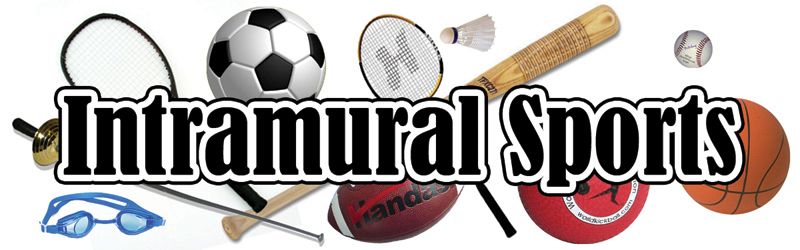 Poquoson Middle SchoolPermission FormStudent’s Name: ___________________________________		Grade: __________I give permission for my child to participate in the after school intramural activity program at Poquoson Middle School.  This program will be held on Wednesdays from 2:35 p.m. to 3:35 p.m.I have indicated below the manner in which my child will be transported home:___________ Activity Bus___________ Walk___________ I will pick up my child promptly at 3:35 p.m. (Please make sure rides     are in the parking lot by 3:30 p.m.)___________ Other (Please specify) ________________________________(Failure to pick up students on time will result in his/her elimination from the program)___________________________________        	___________________________________(Parent Name-print)					(Parent Name-signature)	___________________________________         				__________________(Best phone number to be reached at 3:30 p.m.)					(Date)